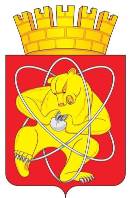 Городской округ «Закрытое административно – территориальное образование  Железногорск Красноярского края»АДМИНИСТРАЦИЯ ЗАТО  г. ЖЕЛЕЗНОГОРСКПОСТАНОВЛЕНИЕ  10.07.2023                                                                                                  1317г. ЖелезногорскО создании межведомственной рабочей группы по работе с участниками специальной военной операции  и членами их семей В соответствие с протоколом совещания Правительства Красноярского края с главами муниципальных образований Красноярского края от 25.05.2023 № 132, руководствуясь Уставом ЗАТО Железногорск,ПОСТАНОВЛЯЮ:1. Утвердить состав межведомственной рабочей группы по работе с гражданами Российской Федерации, принимающими участие в специальной военной операции и членами их семей, согласно приложению к настоящему постановлению.2. Отменить постановление Администрации ЗАТО г. Железногорск:- от 30.09.2022 № 2031 «О создании рабочей группы по работе с семьями и лицами, призванными на военную службу в условиях частичной мобилизации»;- от 29.11.2022 № 2469 «О внесении изменений в постановление Администрации ЗАТО г. Железногорск от 30.09.2022 № 2031 «О создании рабочей группы по работе с семьями и лицами, призванными на военную службу в условиях частичной мобилизации»;- от 13.03.2023 № 411 «О внесении изменений в постановление Администрации ЗАТО г. Железногорск от 30.09.2022 № 2031 «О создании рабочей группы по работе с семьями и лицами, призванными на военную службу в условиях частичной мобилизации».3. Отделу общественных связей Администрации ЗАТО г. Железногорск (И.С. Архипова) разместить настоящее постановление на официальном сайте Администрации ЗАТО г. Железногорск в информационно-телекоммуникационной сети «Интернет». 4. Контроль над исполнением настоящего постановления возложить на исполняющего обязанности заместителя Главы ЗАТО г. Железногорск по социальной работе Ю.А. Грудинину.5. Настоящее постановление вступает в силу с момента его подписания. Глава ЗАТО г. Железногорск                                                            Д.М. Чернятин																		Приложение 									к постановлению Администрации									ЗАТО г. Железногорск									от _______2023 № ______Состав межведомственной рабочей группы по работе с участниками специальной военной операции и членами их семейЧернятин Д.М.Грудинина Ю.А.Вычужанин Р.И.Голдырева Т.В.Герасимов Д.А.- Глава ЗАТО г. Железногорск, председатель;- исполняющий обязанности заместителя Главы ЗАТО г. Железногорск по социальным вопросам, заместитель председателя;- первый заместитель Главы ЗАТО г. Железногорск по жилищно-коммунальному хозяйству, заместитель председателя;- первый заместитель Главы ЗАТО г. Железногорск по стратегическому планированию, экономическому развитию и финансам, заместитель председателя;- заместитель Главы ЗАТО г. Железногорск по безопасности и взаимодействию с правоохранительными органами, заместитель председателя;Калинин А.В.Чуфистова В.А.- заместитель Главы ЗАТО г.  Железногорск по общественно-политической работе, заместитель председателя;-  ведущий специалист, обеспечивающий деятельность комиссии по делам несовершеннолетних и защите их прав Комиссия по делам несовершеннолетних и защите их прав Администрации ЗАТО г. Железногорск, секретарь.Члены рабочей группы:Члены рабочей группы:Андросова Е.В.Архипова И.С.Афонин С.Н. Ермакович В.Г.Гринько А.Г.Карташов С.А.Колосницина Т.В.Кривицкая А.А.Лутченко Е.В.Мутовина Н.Е.Ощепков А.В.Ридель Л.В.Титова Е.В.Хамматова Т.Ю.Хасанов А.С.- директор КГКУ «Центр занятости населения ЗАТО Железногорска» (по согласованию);- начальник отдела общественных связей Администрации ЗАТО г. Железногорск;- руководитель МКУ «Управление физической культуры и спорта»;- начальник территориального отделения КГКУ «Управление социальной защиты населения» по ЗАТО г. Железногорск (по согласованию);- ведущий специалист-эксперт отдела предоставления мер социальной поддержки территориального отделения КГКУ «Управление социальной защиты населения» по ЗАТО г. Железногорск (по согласованию);- исполняющий обязанности руководителя МКУ «Управление культуры»; - начальник отдела трудоустройства КГКУ «Центр занятости населения ЗАТО Железногорска» (по согласованию);- начальник Социального отдела Администрации ЗАТО 
г. Железногорск;- заведующий отделением социальной помощи семье и детям КГБУ СО «КЦСОН «Железногорский» (по согласованию);- заведующий отделением срочного социального обслуживания  КГБУ СО «КЦСОН «Железногорский» (по согласованию); - заведующий поликлиникой № 3 ФГБУЗ КБ № 51 ФМБА России (по согласованию);- руководитель управления Управление по правовой и кадровой работе Администрации ЗАТО г. Железногорск;- исполняющий обязанности руководителя МКУ «Управление образования»;- директор МКУ «Молодежный центр»;- военный комиссар г. Железногорска Красноярского края (по согласованию).